“Smell the Sea and feel the Sky, Let your soul and spirit fly”
-Van MorrisonSundayMondayTuesdayWednesdayThursdayFridaySaturday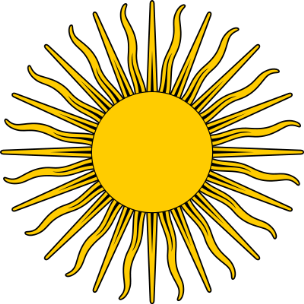 1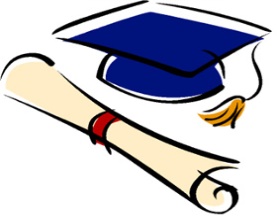 23456786:45 – 10:45 AM1:30 – 5:30 PMBulletproof Your Body @ 5:30 PM6:45-8:45 AM4:00 – 6:00 PM6:45 – 10:45 AM1:30 – 5:30 PMYOGA CLASS 11:15AM6:45 – 10:45 AM1:30 – 5:30 PMTEAM TRAINING91011121314156:45 – 10:45 AM1:30 – 5:30 PMThe Negative Effects of Technology @ 5:30 PM6:45-8:45 AM4:00 – 6:00 PM6:45 – 10:45 AM1:30 – 5:30 PMYOGA CLASS 11:15AM6:45 – 10:45 AM1:30 – 5:30 PM1617 CARD DAY18192021 SUMMER SOLSTICE22FATHERS DAY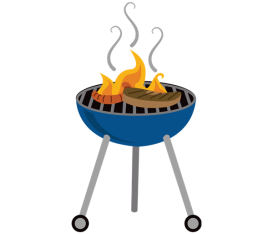 6:45 – 10:45 AM1:30 – 5:30 PM  Herbal & Essential oil Class@ 5:30 PM6:45-8:45 AM4:00 – 6:00 PM6:45 – 10:45 AM1:30 – 5:30 PMYOGA CLASS 11:15AM6:45 – 10:45 AM1:30 – 5:30 PMDR AMANDA AND DR JILLIAN AT SEMINAR IN VIRGINIA BEACH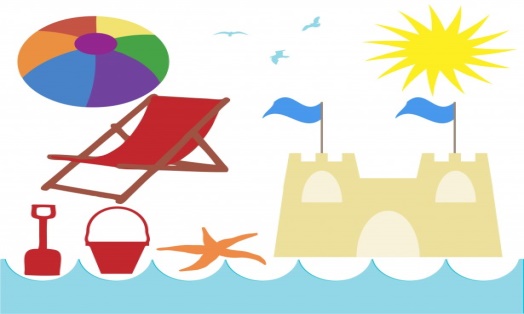 23246:45 – 10:45 AM1:30 – 5:30 PM  Live Active life w/ Healthy low back@ 5:30 PM256:45-8:45 AM4:00 – 6:00 PM266:45 – 10:45 AM1:30 – 5:30 PMYOGA CLASS 11:15AM276:45 – 10:45 AM1:30 – 5:30 PM2829